«Поможем божьей коровке спасти деревья»Темой для совместной деятельности стало дерево на игровой площадке, которое погибало от нашествия тли. Ребята очень хотели помочь дереву и позвали на помощь божью коровку.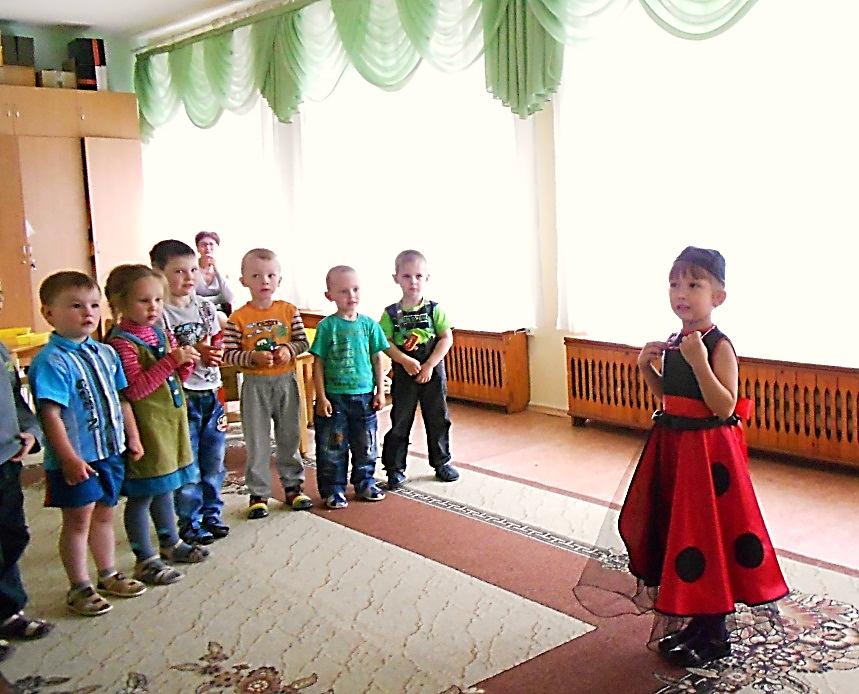 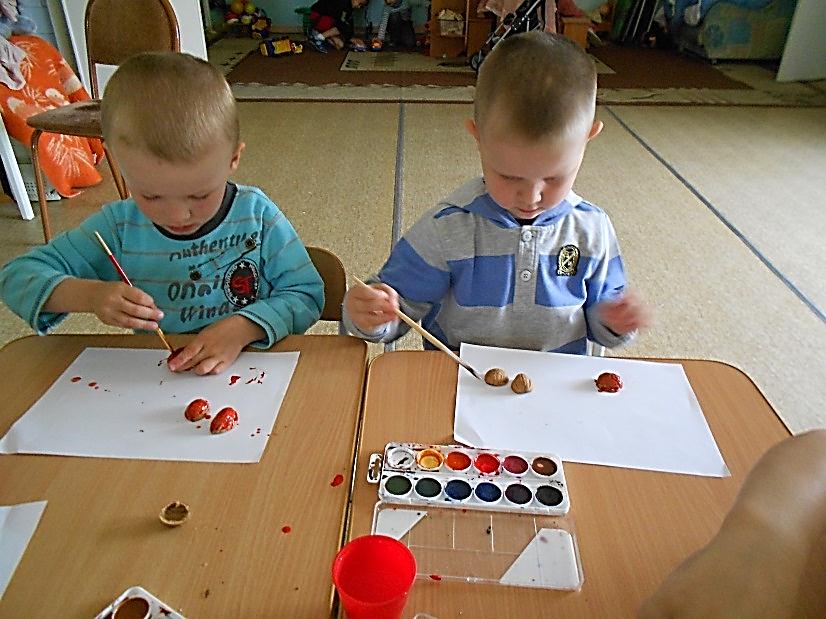 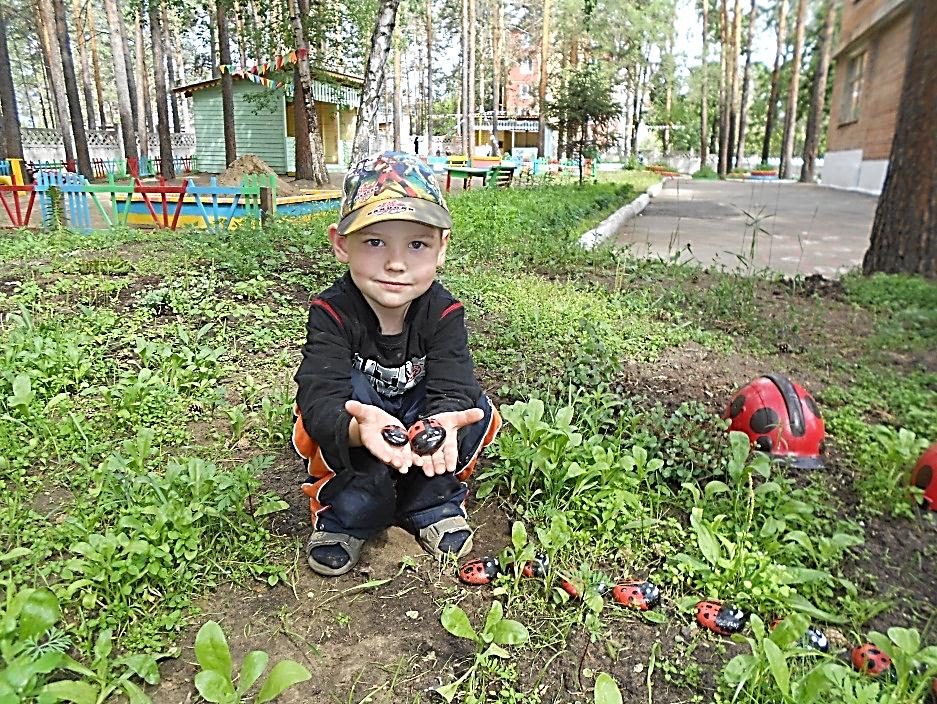 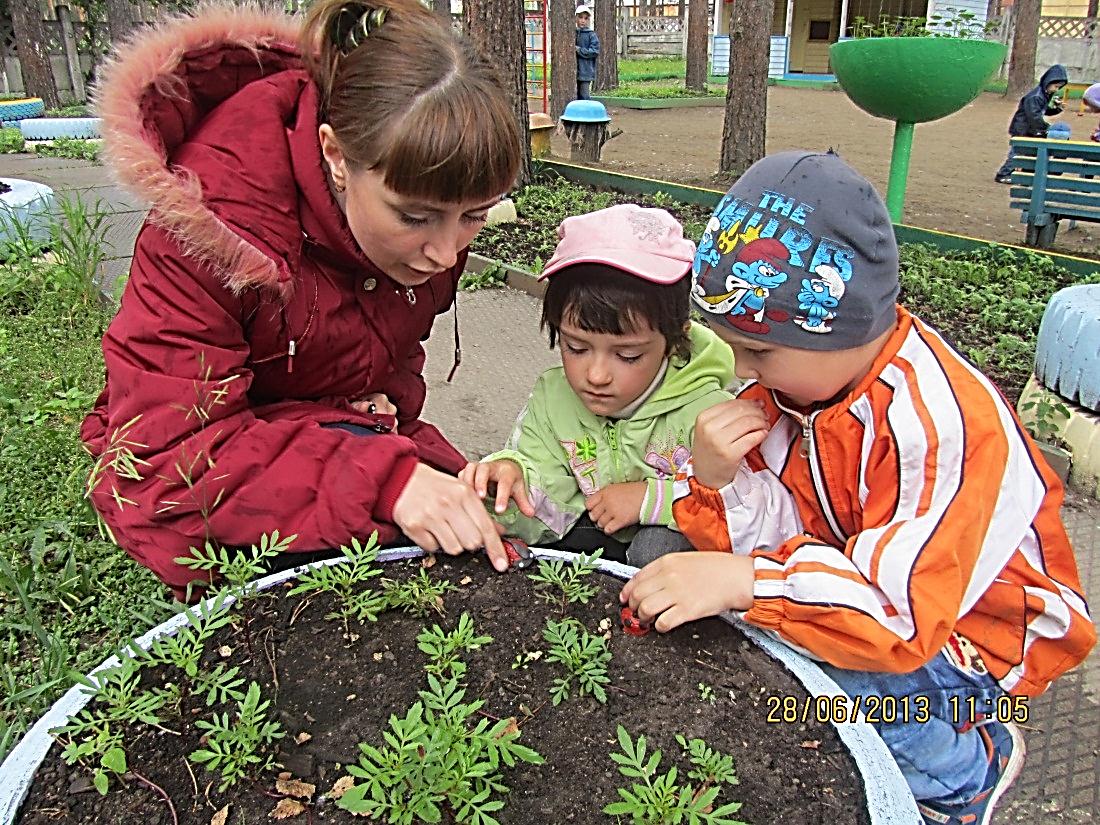 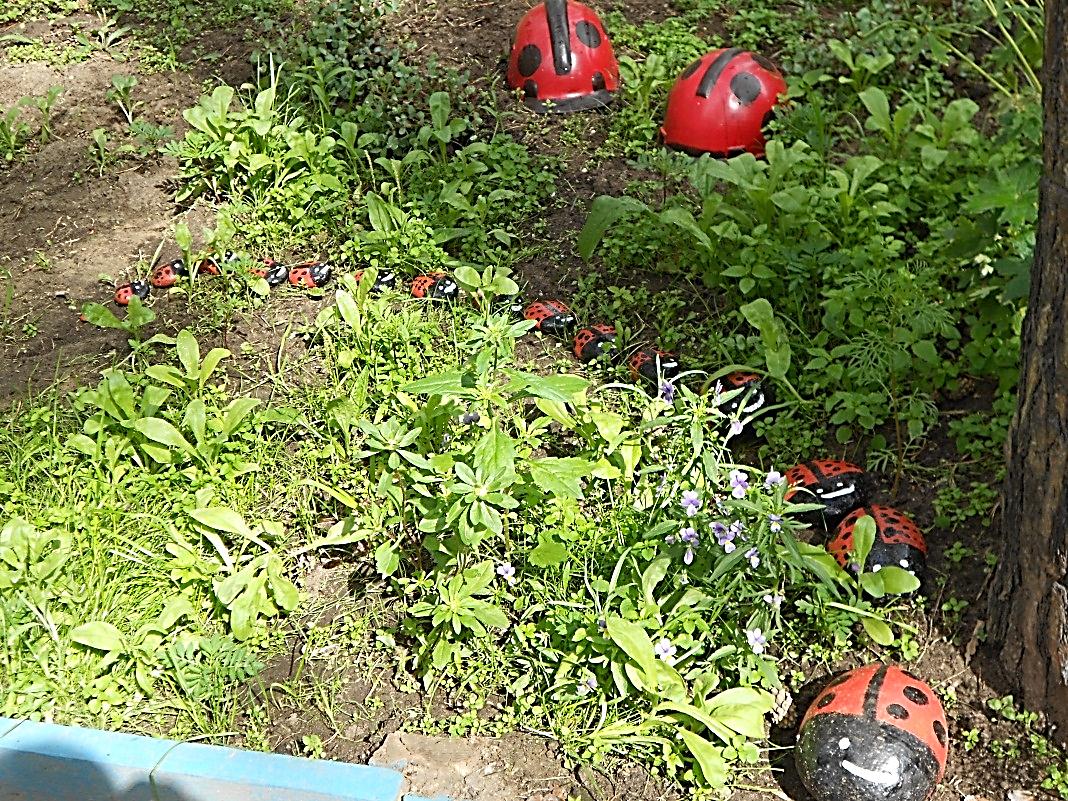 